แบบรายงานการผ่อนผันให้เด็กเข้าเรียนก่อนหรือหลังอายุตามเกณฑ์การศึกษาภาคบังคับ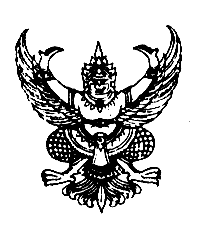 ที่ .................(๑).................				      	เขียนที่.......................(๒).......................						      		................................................................					     	 วันที่............................(๓).........................เรื่อง  การผ่อนผันให้เด็กเข้าเรียนเรียน  .................(๔).................ด้วย...................(๕)................ได้พิจารณาผ่อนผันให้ ด.ช./ด.ญ. .........................(๖)......................เกิดวันที่...(๑๐)...เดือน..........(๑๑)..........พ.ศ. ......(๑๒)......เลขประจำตัวประชาชน......................(๑๓)....................อยู่บ้านเลขที่.....(๑๑).....หมู่ที่...(๑๒)...ซอย/ถนน...................(๑๓)................แขวง/ตำบล..................(๑๔)...............เขต/อำเภอ/กิ่งอำเภอ...................(๑๕)................จังหวัด...................(๑๖)................บุตรนาย..............(๑๗)............นาง........(๑๘).......เข้าเรียน  ก่อน (๑๙)  หลัง อายุตามเกณฑ์การศึกษาภาคบังคับสาเหตุเพราะ......(๒๐)......โดยจะเข้าเรียนตั้งแต่ปีการศึกษา.......(๒๑)......เป็นต้นไป  จึงเรียนมาเพื่อโปรดทราบ    ขอแสดงความนับถือ(ลงชื่อ)………….….(๒๒)……………….          (……....…..(๒๓)…..……….)					 ตำแหน่ง..............(๒๔).................คำอธิบายการกรอกแบบ พฐ.๑๘/๒		แบบ พฐ.๑๘/๒ มีไว้สำหรับโรงเรียนรายงานการผ่อนผันให้เด็กนักเรียนเข้าเรียนก่อนหรือหลังอายุตามเกณฑ์การศึกษาภาคบังคับตามพระราชบัญญัติการศึกษาภาคบังคับ พ.ศ. ๒๕๔๕		ช่อง ๑		เลขที่หนังสือ		ช่อง ๒		ชื่อและที่ตั้งของสถานศึกษาช่อง ๓		วัน เดือน ปีที่ออกหนังสือช่อง ๔		ผู้อำนวยการสำนักงานเขตพื้นที่การศึกษา/องค์กรปกครองส่วนท้องถิ่น			หรือหน่วยงานที่จัดการศึกษาภาคบังคับ แล้วแต่กรณีช่อง ๕		ชื่อสถานศึกษา		ช่อง ๖-๑๖	ชื่อ วัน เดือน ปีเกิด เลขประจำตัวประชาชนและที่อยู่ของเด็กที่ขอผ่อนผันช่อง ๑๗-๑๘	ชื่อบิดา มารดาของเด็กที่ขอผ่อนผันช่อง ๑๙		กรณีที่ขอผ่อนผัน ช่อง ๒๐		สาเหตุการผ่อนผัน		ช่อง ๒๑		ปีการศึกษาที่จะเข้าเรียน		ช่อง ๒๒-๒๔	ชื่อและตำแหน่งผู้บริหารสถานศึกษา...................................................................